Vinnare i Bokjuryn 2014Bilderböcker1. Hamstern är borta! av Andreas Palmaer och Ingela P. Arrhenius2. Mamma Mu simmar av Jujja Wieslander3. Bockarna Bruse kommer igen av Bjørn F. Rørvik4. Alla tittar på Alfred av Johan Unenge och Maria Nilsson Thore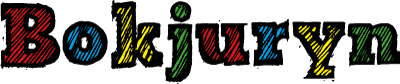 5. Krokodilen som inte gillade vatten av Gemma Merino6. Tio gorillor av Lidia Blomgren7. En stackars liten haj av Mårten Sandén och Per Gustavsson8. Ivar träffar en Stegosaurus av Lisa Bjärbo och Emma Göthner9. Du är för liten, Pytte! av Ingrid Flygare10. Dagen då jag förlorade mina superkrafter av Michaël Escoffier och Kris Di GiacomoKapitelböcker 6-9 år1. Brandkårsmysteriet av Martin Widmark och Helena Willis2. Bergtroll på slottet	av Martin Olczak och Anna Sandler3. Kapten Blåskägg av Martin Widmark och Christina Alvner4. Bada i silver	 av Mats Wänblad och Pelle Forshed	5. En mördarkatts dagbok av Anne Fine och Emma Göthner6. Sommaren med Sigge av Lin Hallberg och Margareta Nordqvist7. Sam och Sigge och den första julen av Lin Hallberg och Margareta Nordqvist8. Kalle Skavank: Åska på Solsidan av Petrus Dahlin och Sofia Falkenhem9. Pussel i skolan av Isabelle Halvarsson och Margareta Nordqvist 10. Anden i glaset av Katarina Genar och Alexander JanssonKapitelböcker 9-12 år1. Silverpojken av Kristina Ohlsson2. Hjärta av damm av Ingelin Angerborn3. Hjärtlös av Petrus Dahlin4. Dagbok för alla mina fans: Värre än vanligt av Jeff Kinney5. Röda spår av Katarina Genar6. 20 över 7 av Ewa Christina Johansson7. Hon och han av Katarina von Bredow8. Pax: Nidstången av Åsa Larsson och Ingela Korsell/Henrik Jonsson 9. Dömd av Pascale Vallin Johansson10. Zombiedjur: Den hungriga hamsterns återkomst av Sam HayUngdomsböcker1. Färglös av Chris Wooding2. Nyckeln av Mats Strandberg och Sara Bergmark Elfgren3. Mördarens apa av Jakob Wegelius4. Mördaren i parken och andra skräckberättelser av Lena Ollmark5. Pappersstäder av John Green6. 8 saker du aldrig skulle våga av Eva Susso och Moa Eriksson Sandberg7. Spring så fort du kan av Sofia Nordin8. Emmas bok av Magnus Nordin/Lars Gabel9. Ett regn av bomber av Torsten Bengtsson10. Pinsamt eller? av Mårten Melin och Helena Bergendahl	Faktaböcker1. Minecraft - Nybörjarens handbok av Stephanie Milton m fl/James Burlinson2. Här kommer robotarna  av Peter Ekberg/Kjell Thorsson3. Jordens rekordbok av Jens Hansegård4. Hallå hallå! Från röksignal till smarta telefoner av Per Demervall5. Djuren i skogen av Sarah SheppardSerier1. Amulett bok 5: Älvprinsen av Kazu Kibuishi2. Mulleboken 2014 av Lena Furberg3. Sword princess Amaltea 2 av Natalia Batista4. The Walking Dead: Att vara eller inte vara av Robert Kirkman/Charlie Adlard m fl5. The Walking Dead: Det som inte dödar av Robert Kirkman/Charlie Adlard m fl	